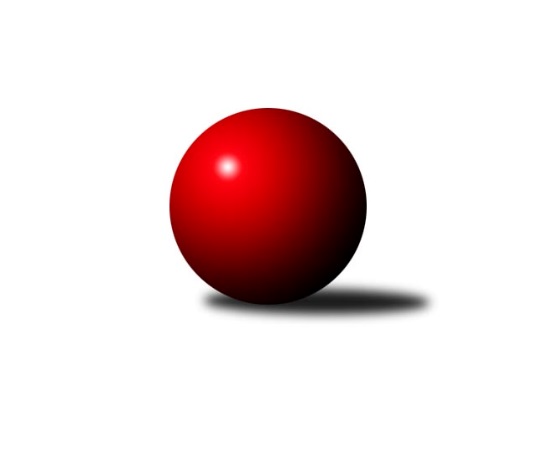 Č.15Ročník 2016/2017	11.2.2017Nejlepšího výkonu v tomto kole: 2629 dosáhlo družstvo: Jiskra Hazlov˝B˝Krajský přebor KV 2016/2017Výsledky 15. kolaSouhrnný přehled výsledků:TJ Jáchymov˝B˝	- SKK K.Vary˝C˝	14:2	2462:2330		11.2.Jiskra Šabina	- TJ Lomnice˝B˝	4:12	2469:2485		11.2.TJ Lomnice˝C˝	- Sokol Teplá	10:6	2526:2515		11.2.Slovan K.Vary˝B˝	- SKK K.Vary˝B˝	10:6	2564:2524		11.2.Jiskra Hazlov˝B˝	- Lokomotiva Cheb˝D˝	10:6	2629:2539		11.2.Lokomotiva Cheb˝C˝	- Kuželky Aš˝B˝	8:8	2517:2501		11.2.Tabulka družstev:	1.	TJ Lomnice˝B˝	15	14	0	1	180 : 60 	 	 2544	28	2.	Jiskra Hazlov˝B˝	15	12	1	2	157 : 83 	 	 2515	25	3.	Sokol Teplá	15	10	0	5	142 : 98 	 	 2548	20	4.	Kuželky Aš˝B˝	15	9	1	5	154 : 86 	 	 2542	19	5.	Jiskra Šabina	14	8	0	6	127 : 97 	 	 2497	16	6.	Slovan K.Vary˝B˝	15	5	3	7	114 : 126 	 	 2439	13	7.	Lokomotiva Cheb˝C˝	14	6	1	7	102 : 122 	 	 2392	13	8.	TJ Lomnice˝C˝	14	5	1	8	102 : 122 	 	 2410	11	9.	TJ Jáchymov˝B˝	15	4	3	8	98 : 142 	 	 2405	11	10.	SKK K.Vary˝B˝	14	4	1	9	91 : 133 	 	 2455	9	11.	Lokomotiva Cheb˝D˝	14	3	2	9	83 : 141 	 	 2395	8	12.	SKK K.Vary˝C˝	14	0	1	13	42 : 182 	 	 2353	1Podrobné výsledky kola:	 TJ Jáchymov˝B˝	2462	14:2	2330	SKK K.Vary˝C˝	Vladimír Lukeš	 	 214 	 203 		417 	 2:0 	 391 	 	185 	 206		Jiří Mitáček st.	Martin Bezouška	 	 213 	 194 		407 	 2:0 	 382 	 	197 	 185		Vladimír Čermák	Ivana Nová	 	 195 	 183 		378 	 0:2 	 388 	 	198 	 190		Václav Šnajdr	Luděk Štác	 	 220 	 207 		427 	 2:0 	 397 	 	204 	 193		Jaroslava Šnajdrová	Štefan Mrenica	 	 219 	 192 		411 	 2:0 	 358 	 	179 	 179		Josef Vančo	Vladimír Maxa	 	 205 	 217 		422 	 2:0 	 414 	 	215 	 199		Miroslav Špačekrozhodčí: Nejlepší výkon utkání: 427 - Luděk Štác	 Jiskra Šabina	2469	4:12	2485	TJ Lomnice˝B˝	František Seidl	 	 240 	 229 		469 	 2:0 	 431 	 	227 	 204		Miroslav Knespl	Roman Bláha	 	 177 	 190 		367 	 0:2 	 382 	 	180 	 202		Zuzana Kožíšková	Gerhard Brandl	 	 205 	 185 		390 	 0:2 	 432 	 	208 	 224		Lukáš Kožíšek	Jiří Beneš ml.	 	 197 	 208 		405 	 0:2 	 411 	 	219 	 192		Lucie Vajdíková	Jaromír Černý	 	 208 	 212 		420 	 2:0 	 407 	 	214 	 193		Rudolf Štěpanovský	Jiří Beneš st.	 	 206 	 212 		418 	 0:2 	 422 	 	215 	 207		Věra Martincovározhodčí: Nejlepší výkon utkání: 469 - František Seidl	 TJ Lomnice˝C˝	2526	10:6	2515	Sokol Teplá	Josef Volf	 	 222 	 178 		400 	 0:2 	 413 	 	199 	 214		Miroslava Poláčková	Josef Zvěřina	 	 228 	 194 		422 	 2:0 	 411 	 	203 	 208		Jaromír Valenta	Jiří Flejšar	 	 220 	 212 		432 	 2:0 	 420 	 	210 	 210		Jitka Jaloševská	Petr Lidmila	 	 232 	 216 		448 	 0:2 	 450 	 	226 	 224		Miroslav Pešťák	Lubomír Hromada	 	 194 	 197 		391 	 0:2 	 426 	 	218 	 208		Luboš Axamský	Albert Kupčík	 	 223 	 210 		433 	 2:0 	 395 	 	200 	 195		Jiří Velekrozhodčí: Nejlepší výkon utkání: 450 - Miroslav Pešťák	 Slovan K.Vary˝B˝	2564	10:6	2524	SKK K.Vary˝B˝	František Průša	 	 204 	 226 		430 	 0:2 	 453 	 	231 	 222		Václav Zeman	Zdeňka Zmeškalová	 	 195 	 235 		430 	 0:2 	 436 	 	231 	 205		Pavel Boháč	Marcel Toužimský	 	 194 	 230 		424 	 2:0 	 384 	 	188 	 196		Jiří Kočan	Johannes Luster	 	 216 	 204 		420 	 2:0 	 394 	 	194 	 200		Václav Čechura	Václav Zápotočný	 	 205 	 220 		425 	 2:0 	 413 	 	203 	 210		Martina Sobotková	Daniela Stašová	 	 220 	 215 		435 	 0:2 	 444 	 	222 	 222		Zdeněk Lovečekrozhodčí: Nejlepší výkon utkání: 453 - Václav Zeman	 Jiskra Hazlov˝B˝	2629	10:6	2539	Lokomotiva Cheb˝D˝	Ondřej Bína	 	 246 	 257 		503 	 2:0 	 405 	 	192 	 213		Helena Gladavská	David Repčik	 	 227 	 225 		452 	 2:0 	 407 	 	194 	 213		Jan Adam	Miroslava Utikalová	 	 200 	 166 		366 	 0:2 	 408 	 	195 	 213		Daniel Hussar	Pavel Repčik	 	 217 	 235 		452 	 2:0 	 442 	 	214 	 228		Pavel Feksa	Jana Komancová	 	 213 	 210 		423 	 0:2 	 435 	 	210 	 225		Pavel Schubert	Pavel Repčik	 	 216 	 217 		433 	 0:2 	 442 	 	208 	 234		Jiří Jarošrozhodčí: Nejlepší výkon utkání: 503 - Ondřej Bína	 Lokomotiva Cheb˝C˝	2517	8:8	2501	Kuželky Aš˝B˝	Pavel Pokorný	 	 211 	 197 		408 	 0:2 	 409 	 	204 	 205		Václav Vieweg	Miroslav Budil	 	 219 	 242 		461 	 0:2 	 468 	 	253 	 215		Václav Veselý	Petr Málek	 	 228 	 202 		430 	 2:0 	 383 	 	195 	 188		Vladimír Veselý st.	Vladimír Krýsl	 	 211 	 209 		420 	 2:0 	 382 	 	181 	 201		Vladislav Urban	Jana Hamrová	 	 184 	 194 		378 	 0:2 	 432 	 	202 	 230		Petr Jedlička ml.	Eva Nováčková	 	 211 	 209 		420 	 0:2 	 427 	 	203 	 224		Martina Pospíšilovározhodčí: Nejlepší výkon utkání: 468 - Václav VeselýPořadí jednotlivců:	jméno hráče	družstvo	celkem	plné	dorážka	chyby	poměr kuž.	Maximum	1.	Ondřej Bína 	Jiskra Hazlov˝B˝	446.39	306.1	140.3	4.3	6/7	(503)	2.	Petr Jedlička ml. 	Kuželky Aš˝B˝	445.56	302.1	143.5	2.8	6/6	(480)	3.	Miroslav Pešťák 	Sokol Teplá	440.70	303.5	137.2	4.5	7/7	(464)	4.	Pavel Kučera 	Jiskra Šabina	439.88	302.9	137.0	6.1	6/7	(486)	5.	David Repčik 	Jiskra Hazlov˝B˝	432.35	292.6	139.7	6.0	6/7	(461)	6.	Jaromír Valenta 	Sokol Teplá	430.75	298.6	132.2	4.5	7/7	(450)	7.	Lukáš Kožíšek 	TJ Lomnice˝B˝	430.63	294.4	136.3	6.1	5/7	(451)	8.	Luboš Axamský 	Sokol Teplá	428.73	291.1	137.7	3.9	6/7	(449)	9.	Miroslav Knespl 	TJ Lomnice˝B˝	428.69	290.9	137.7	3.3	7/7	(463)	10.	František Mazák  ml.	Kuželky Aš˝B˝	427.48	288.8	138.7	5.1	4/6	(456)	11.	Zuzana Kožíšková 	TJ Lomnice˝B˝	425.97	298.9	127.0	5.5	7/7	(461)	12.	Václav Veselý 	Kuželky Aš˝B˝	425.58	293.3	132.3	6.0	6/6	(468)	13.	Tereza Štursová 	TJ Lomnice˝B˝	425.20	293.3	131.9	5.3	5/7	(444)	14.	Václav Zeman 	SKK K.Vary˝B˝	423.68	290.1	133.6	3.9	5/5	(459)	15.	Gerhard Brandl 	Jiskra Šabina	423.08	286.1	136.9	6.9	7/7	(444)	16.	Zdeněk Loveček 	SKK K.Vary˝B˝	422.91	296.1	126.8	5.8	5/5	(457)	17.	Martina Pospíšilová 	Kuželky Aš˝B˝	422.25	294.5	127.8	6.1	6/6	(444)	18.	František Průša 	Slovan K.Vary˝B˝	421.81	285.9	135.9	5.9	4/5	(464)	19.	Věra Martincová 	TJ Lomnice˝B˝	421.24	291.9	129.3	5.9	7/7	(433)	20.	Lucie Vajdíková 	TJ Lomnice˝B˝	421.16	293.1	128.1	5.0	7/7	(458)	21.	Jiří Beneš st. 	Jiskra Šabina	421.15	281.3	139.9	5.6	7/7	(441)	22.	Jiří Jaroš 	Lokomotiva Cheb˝D˝	420.88	286.3	134.6	5.8	6/6	(454)	23.	Jiří Velek 	Sokol Teplá	420.73	290.3	130.5	5.2	7/7	(457)	24.	Pavel Repčik 	Jiskra Hazlov˝B˝	420.63	288.3	132.3	7.0	5/7	(449)	25.	Vladislav Urban 	Kuželky Aš˝B˝	419.60	292.9	126.7	9.4	6/6	(452)	26.	Pavel Schubert 	Lokomotiva Cheb˝D˝	418.77	293.1	125.7	7.0	6/6	(455)	27.	Jana Komancová 	Jiskra Hazlov˝B˝	418.73	288.3	130.5	5.6	7/7	(463)	28.	Miroslava Poláčková 	Sokol Teplá	418.60	292.4	126.2	5.2	7/7	(440)	29.	Pavel Feksa 	Lokomotiva Cheb˝D˝	418.15	292.0	126.2	6.9	6/6	(442)	30.	Roman Bláha 	Jiskra Šabina	417.76	287.1	130.7	7.5	7/7	(454)	31.	Pavel Repčik 	Jiskra Hazlov˝B˝	417.55	291.6	125.9	7.8	7/7	(480)	32.	Rudolf Štěpanovský 	TJ Lomnice˝B˝	417.52	291.6	125.9	5.3	6/7	(458)	33.	Miroslav Budil 	Lokomotiva Cheb˝C˝	417.00	288.0	129.0	5.9	6/6	(482)	34.	Dagmar Jedličková 	Kuželky Aš˝B˝	416.50	291.6	124.9	5.7	5/6	(458)	35.	Johannes Luster 	Slovan K.Vary˝B˝	416.29	286.2	130.1	5.3	4/5	(449)	36.	Blanka Pešková 	SKK K.Vary˝C˝	415.32	292.6	122.7	7.8	5/7	(465)	37.	Vladimír Veselý  st.	Kuželky Aš˝B˝	414.90	285.0	129.9	6.7	5/6	(471)	38.	Zdeňka Zmeškalová 	Slovan K.Vary˝B˝	413.83	285.8	128.0	6.6	5/5	(451)	39.	Jaromír Černý 	Jiskra Šabina	412.98	288.2	124.8	7.1	7/7	(445)	40.	Václav Vieweg 	Kuželky Aš˝B˝	412.68	290.0	122.7	7.7	4/6	(444)	41.	Jiří Flejšar 	TJ Lomnice˝C˝	412.20	286.4	125.8	7.1	6/6	(441)	42.	Vladimír Maxa 	TJ Jáchymov˝B˝	411.56	285.1	126.5	8.8	7/7	(475)	43.	Václav Čechura 	SKK K.Vary˝B˝	410.10	284.9	125.2	5.9	5/5	(456)	44.	Josef Volf 	TJ Lomnice˝C˝	409.39	280.3	129.1	8.3	6/6	(432)	45.	Eva Nováčková 	Lokomotiva Cheb˝C˝	407.54	287.4	120.1	8.9	6/6	(444)	46.	Miroslav Špaček 	SKK K.Vary˝C˝	406.90	292.1	114.8	9.7	6/7	(460)	47.	Lubomír Hromada 	TJ Lomnice˝C˝	406.81	290.8	116.0	8.9	6/6	(437)	48.	Robert Žalud 	Slovan K.Vary˝B˝	406.79	275.7	131.1	6.2	4/5	(438)	49.	Štefan Mrenica 	TJ Jáchymov˝B˝	405.90	280.9	125.0	7.6	6/7	(433)	50.	Jiří Gabriško 	SKK K.Vary˝B˝	404.77	290.7	114.0	7.7	5/5	(441)	51.	Martina Sobotková 	SKK K.Vary˝B˝	403.03	279.9	123.1	6.2	4/5	(430)	52.	Daniela Stašová 	Slovan K.Vary˝B˝	402.86	284.6	118.3	7.5	5/5	(450)	53.	Jan Mandák 	Sokol Teplá	402.15	279.9	122.3	7.5	5/7	(488)	54.	Jana Hamrová 	Lokomotiva Cheb˝C˝	400.57	283.3	117.3	7.8	6/6	(464)	55.	Jiří Šeda 	TJ Jáchymov˝B˝	400.00	280.9	119.1	6.3	6/7	(428)	56.	Petr Beseda 	Slovan K.Vary˝B˝	399.88	285.8	114.1	9.3	4/5	(445)	57.	Helena Gladavská 	Lokomotiva Cheb˝D˝	399.50	278.2	121.3	7.5	6/6	(454)	58.	František Živný 	TJ Jáchymov˝B˝	397.80	280.4	117.4	9.8	5/7	(415)	59.	Vladimír Krýsl 	Lokomotiva Cheb˝C˝	396.73	272.1	124.6	7.3	6/6	(433)	60.	Petr Lidmila 	TJ Lomnice˝C˝	395.63	278.3	117.4	8.4	6/6	(448)	61.	Petr Málek 	Lokomotiva Cheb˝C˝	394.81	276.4	118.4	9.1	6/6	(439)	62.	Pavel Pokorný 	Lokomotiva Cheb˝C˝	394.68	284.1	110.6	9.7	5/6	(433)	63.	Jiří Beneš  ml.	Jiskra Šabina	392.92	280.4	112.5	9.6	6/7	(417)	64.	Luděk Štác 	TJ Jáchymov˝B˝	392.07	279.7	112.4	10.1	7/7	(434)	65.	Martin Bezouška 	TJ Jáchymov˝B˝	391.70	278.0	113.7	8.2	5/7	(446)	66.	Ladislav Urban 	SKK K.Vary˝C˝	391.40	287.9	103.6	12.1	5/7	(419)	67.	Václav Šnajdr 	SKK K.Vary˝B˝	391.23	278.1	113.2	10.4	5/5	(436)	68.	Vladimír Čermák 	SKK K.Vary˝B˝	391.15	276.0	115.2	11.5	4/5	(411)	69.	Pavel Pazdera 	SKK K.Vary˝C˝	390.42	279.2	111.3	10.7	6/7	(407)	70.	Daniel Hussar 	Lokomotiva Cheb˝D˝	388.83	282.6	106.2	9.4	5/6	(422)	71.	Josef Zvěřina 	TJ Lomnice˝C˝	386.14	277.5	108.6	12.7	6/6	(434)	72.	Josef Vančo 	SKK K.Vary˝C˝	370.67	272.3	98.3	12.3	7/7	(395)	73.	Jan Adam 	Lokomotiva Cheb˝D˝	366.67	267.0	99.7	15.5	6/6	(430)		František Seidl 	Jiskra Šabina	469.00	318.0	151.0	3.0	1/7	(469)		Pavel Bránický 	Jiskra Hazlov˝B˝	460.00	290.5	169.5	2.5	2/7	(487)		Václav Strnad 	Lokomotiva Cheb˝D˝	456.00	306.0	150.0	1.0	1/6	(456)		Tomáš Seidl 	Jiskra Šabina	449.00	319.0	130.0	4.0	1/7	(449)		Michal Hric 	Lokomotiva Cheb˝D˝	435.80	305.2	130.6	5.8	1/6	(468)		Pavel Boháč 	SKK K.Vary˝B˝	434.33	288.3	146.0	3.7	1/5	(450)		Jitka Laudátová 	Kuželky Aš˝B˝	428.00	290.0	138.0	6.0	1/6	(428)		Miroslava Boková 	Sokol Teplá	427.20	288.4	138.8	3.5	3/7	(511)		Eduard Seidl 	Jiskra Šabina	427.00	311.0	116.0	11.0	1/7	(427)		Václav Zápotočný 	Slovan K.Vary˝B˝	425.00	293.0	132.0	5.0	1/5	(425)		Jiří Flejsar 	TJ Lomnice˝C˝	425.00	309.0	116.0	10.0	1/6	(425)		Petr Bohmann 	Jiskra Hazlov˝B˝	424.67	293.0	131.7	5.0	3/7	(438)		Karoline Utikalová 	Jiskra Hazlov˝B˝	422.00	288.0	134.0	6.0	1/7	(422)		Tomáš Hervert 	TJ Lomnice˝B˝	421.00	289.0	132.0	0.0	1/7	(421)		Ivana Nová 	TJ Jáchymov˝B˝	420.20	290.2	130.0	6.3	2/7	(450)		Tomáš Janušík 	TJ Lomnice˝B˝	419.00	312.0	107.0	9.0	1/7	(431)		Růžena Kovačíková 	TJ Lomnice˝C˝	418.50	275.5	143.0	3.0	2/6	(424)		Vladimír Mišánek 	Kuželky Aš˝B˝	418.00	301.0	117.0	13.0	1/6	(418)		Václav Flusser 	Sokol Teplá	416.75	292.3	124.5	7.8	2/7	(424)		Miroslav Handšuh 	Slovan K.Vary˝B˝	416.00	283.0	133.0	5.0	1/5	(416)		Martin Schmitt 	Sokol Teplá	416.00	293.0	123.0	8.0	1/7	(416)		Albert Kupčík 	TJ Lomnice˝C˝	414.67	287.2	127.5	7.0	3/6	(433)		Zdeněk Hlavatý 	TJ Jáchymov˝B˝	413.50	289.5	124.0	8.3	4/7	(456)		Jan Sázel 	SKK K.Vary˝C˝	411.67	285.0	126.7	9.0	1/7	(432)		Michaela Čejková 	Slovan K.Vary˝B˝	411.00	284.5	126.5	7.0	1/5	(421)		Jitka Jaloševská 	Sokol Teplá	410.33	292.7	117.7	5.0	3/7	(420)		Vlastimil Čegan 	TJ Jáchymov˝B˝	408.50	288.0	120.5	10.0	2/7	(430)		Jiří Šafr 	Slovan K.Vary˝B˝	406.00	284.5	121.5	8.0	2/5	(409)		Jiří Kočan 	SKK K.Vary˝B˝	405.75	288.8	117.0	6.8	2/5	(420)		Petr Šimáček 	TJ Lomnice˝C˝	404.00	276.0	128.0	7.0	1/6	(404)		JIŘÍ Hojsák 	Slovan K.Vary˝B˝	402.83	277.8	125.0	4.8	2/5	(418)		Jaroslava Šnajdrová 	SKK K.Vary˝C˝	401.91	284.4	117.5	8.9	4/7	(421)		Tomáš Beck  ml.	Slovan K.Vary˝B˝	401.67	281.2	120.5	7.3	3/5	(431)		Luboš Kratochvíl 	TJ Jáchymov˝B˝	401.00	285.0	116.0	8.0	1/7	(401)		Marcel Toužimský 	Slovan K.Vary˝B˝	397.33	284.0	113.3	9.3	1/5	(424)		Andrea Špačková 	Jiskra Hazlov˝B˝	396.95	278.8	118.2	9.2	4/7	(485)		Blanka Martínková 	SKK K.Vary˝C˝	396.33	282.5	113.8	10.7	3/7	(419)		Vítězslav Vodehnal 	SKK K.Vary˝B˝	395.00	274.0	121.0	6.5	2/5	(414)		Vladimír Lukeš 	TJ Jáchymov˝B˝	394.33	282.3	112.0	8.7	3/7	(417)		Monika Maňenová 	TJ Lomnice˝B˝	392.00	277.0	115.0	11.0	1/7	(392)		Zdeněk Chvátal 	TJ Lomnice˝C˝	391.00	276.0	115.0	9.0	1/6	(391)		Marek Zvěřina 	Jiskra Šabina	385.00	283.0	102.0	15.0	2/7	(401)		Miroslava Utikalová 	Jiskra Hazlov˝B˝	384.00	276.7	107.3	12.3	4/7	(401)		Rudolf Schmmer 	TJ Lomnice˝C˝	383.00	268.0	115.0	3.0	1/6	(383)		Jiří Mitáček  st.	SKK K.Vary˝C˝	381.67	269.2	112.5	10.5	3/7	(398)		Libuše Korbelová 	TJ Lomnice˝C˝	381.00	275.0	106.0	9.0	1/6	(381)		Kateřina Hlaváčová 	Slovan K.Vary˝B˝	380.33	281.5	98.8	13.0	3/5	(409)		Hana Makarová 	TJ Jáchymov˝B˝	375.00	271.5	103.5	9.0	2/7	(404)		Petr Janda 	TJ Lomnice˝C˝	371.75	267.4	104.4	9.3	2/6	(423)		Jiří Matoušek 	Lokomotiva Cheb˝D˝	362.00	248.5	113.5	9.5	2/6	(363)		Irena Balcarová 	SKK K.Vary˝C˝	346.50	250.5	96.0	12.0	2/7	(353)		Pavel Pešek 	Jiskra Šabina	346.00	275.0	71.0	23.0	1/7	(346)		Ivan Rambousek 	Lokomotiva Cheb˝C˝	341.67	250.7	91.0	18.3	3/6	(361)		Michal Hric 	Lokomotiva Cheb˝C˝	338.50	247.5	91.0	15.0	2/6	(347)		Petra Svobodová ml. 	Lokomotiva Cheb˝D˝	267.00	181.0	86.0	15.0	1/6	(267)Sportovně technické informace:Starty náhradníků:registrační číslo	jméno a příjmení 	datum startu 	družstvo	číslo startu4182	Jiří Kočan	11.02.2017	SKK K.Vary˝B˝	1x15854	Jitka Jaloševská	11.02.2017	Sokol Teplá	3x22982	Vladislav Urban	11.02.2017	Kuželky Aš˝B˝	4x1759	Václav Veselý	11.02.2017	Kuželky Aš˝B˝	3x21459	Marcel Toužimský	11.02.2017	Slovan K.Vary˝B˝	1x1770	Vladimír Veselý st.	11.02.2017	Kuželky Aš˝B˝	2x10047	Petr Jedlička	11.02.2017	Kuželky Aš˝B˝	4x1800	Václav Vieweg	11.02.2017	Kuželky Aš˝B˝	3x1805	Martina Pospíšilová	11.02.2017	Kuželky Aš˝B˝	3x14659	Václav Zápotočný	11.02.2017	Slovan K.Vary˝B˝	1x3713	Václav Šnajdr	11.02.2017	SKK K.Vary˝C˝	1x18438	Vladimír Lukeš	11.02.2017	TJ Jáchymov˝B˝	1x3672	František Průša	11.02.2017	Slovan K.Vary˝B˝	2x21561	Ondřej Bína	11.02.2017	Jiskra Hazlov˝B˝	5x22400	David Repčík	11.02.2017	Jiskra Hazlov˝B˝	4x1794	Jana Komancová	11.02.2017	Jiskra Hazlov˝B˝	3x13602	Pavel Repčík	11.02.2017	Jiskra Hazlov˝B˝	4x18122	Pavel Repčík	11.02.2017	Jiskra Hazlov˝B˝	4x4761	Miroslava Utikalová	11.02.2017	Jiskra Hazlov˝B˝	2x18530	František Seidl	11.02.2017	Jiskra Šabina	1x1999	Gerhardt Brandl	11.02.2017	Jiskra Šabina	3x20498	Jiří Beneš ml.	11.02.2017	Jiskra Šabina	3x12527	Jaromír Černý	11.02.2017	Jiskra Šabina	3x2001	Jiří Beneš	11.02.2017	Jiskra Šabina	3x2013	Josef Bláha	11.02.2017	Jiskra Šabina	3x
Hráči dopsaní na soupisku:registrační číslo	jméno a příjmení 	datum startu 	družstvo	Program dalšího kola:16. kolo18.2.2017	so	9:00	SKK K.Vary˝C˝ - TJ Lomnice˝C˝	18.2.2017	so	9:00	Kuželky Aš˝B˝ - Slovan K.Vary˝B˝	18.2.2017	so	9:00	SKK K.Vary˝B˝ - Jiskra Hazlov˝B˝	18.2.2017	so	9:00	Sokol Teplá - Lokomotiva Cheb˝C˝	18.2.2017	so	12:30	TJ Lomnice˝B˝ - TJ Jáchymov˝B˝	18.2.2017	so	14:30	Lokomotiva Cheb˝D˝ - Jiskra Šabina	Nejlepší šestka kola - absolutněNejlepší šestka kola - absolutněNejlepší šestka kola - absolutněNejlepší šestka kola - absolutněNejlepší šestka kola - dle průměru kuželenNejlepší šestka kola - dle průměru kuželenNejlepší šestka kola - dle průměru kuželenNejlepší šestka kola - dle průměru kuželenNejlepší šestka kola - dle průměru kuželenPočetJménoNázev týmuVýkonPočetJménoNázev týmuPrůměr (%)Výkon4xOndřej BínaJiskra Hazlov˝B5034xOndřej BínaJiskra Hazlov˝B118.345031xFrantišek SeidlJiskra Šabina4691xFrantišek SeidlJiskra Šabina116.224691xVáclav VeselýKuželky Aš˝B˝4681xVáclav VeselýKuželky Aš˝B˝112.164685xMiroslav BudilLokomotiva Cheb4612xVáclav ZemanSKK K.Vary˝B˝111.34534xVáclav ZemanSKK K.Vary˝B˝4534xMiroslav PešťákSokol Teplá110.664503xPavel RepčikJiskra Hazlov˝B4525xMiroslav BudilLokomotiva Cheb110.49461